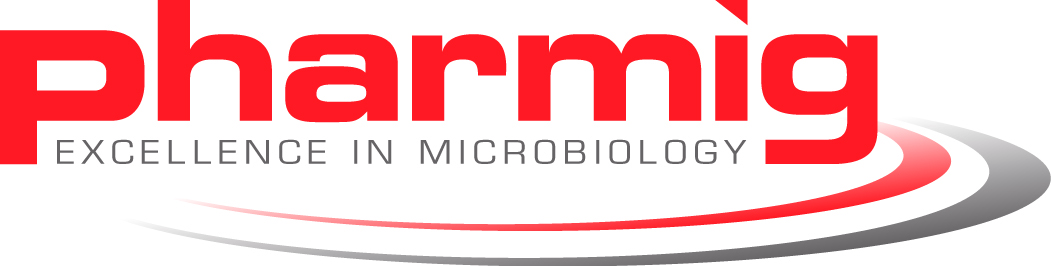 Pharmig in conjunction with the NHS present:Sporicides – As Part Of Your Transfer ProcessDo you monitor, run or work in an aspectic facility?If yes – you should be attending this event!Wednesday 1st July 2015Best Western Plus Manor Hotel, SolihullThis programme has been developed with the assistance of the NHS Pharmaceutical Microbiology Protocols GroupAims of the CourseTo provide a comprehensive overview of the risks associated with bacterial spores with the aseptic preparation environmentTo review recent incidents causing harm to patientsTo highlight the requirements of the MHRA Guidance to Specials Manufacturers 2015To consider the types of sproicidal agents available on the market and the limitations of their useTo enable the user to interpret the methods adopted to validate disinfection efficacyTo develop best practice for the transfer disinfection process and potential alternatives 09.30 – 10.00		Registration with tea/coffee10.00 – 10.10		Chairs Introduction
			Tim Sizer - Regional Pharmaceutical Quality Assurance Officer South West	10.10 – 10.30		The Problem with Spores in Aseptic Units: A Short OverviewThreatsConsequencesWhy – resistanceAbility to survive and spread			Tim Sandle – Head of Microbiology, BPL & Pharmig Committee Member10.30 – 11.10		Sporicidal Case StudiesUS Fungal meningitis caseB. cereus infections 2014Tim Sizer - Regional Pharmaceutical Quality Assurance Officer South West 
11.10 – 11.30		Morning Break11.30 – 12.10		A Review of the Current MHRA Q&As Around Sporicides and Options to 					Minimise Sporicidal EventsMHRA – what are they asking and can this be achieved?Sporicide issues:Wipe stage Disinfection			Mark Oldcorne - All Wales Quality Assurance Specialist Pharmacist12.10 – 13.10		Lunch (& Meet the Exhibitors)Sporicides – As Part Of Your Transfer ProcessWednesday 1st July 2015Best Western Plus Manor Hotel, SolihullAfternoon sessions13.10 – 13.50		Practical Approach for Disinfectant Efficacy ValidationMethod overviewAdaptation and rationaleUSP acceptance criteria			Rachel Blount – Global Validation Manager, ECOLAB13.50 – 14.20		Sporicidal Overview: Products AvailableChlorineHydrogen peroxide H202Hydrogen peroxide with peracetic acid H202 + PAAmine			Tim Sandle – Head of Microbiology, BPL & Pharmig Committee Member14.20 – 15.00		Ideal Specifications: Issues to ConsiderHealth & safetyCorrosivenessEfficacy Contact timesStabilityQualityFormats: wipes and spraysMark Oldcorne - All Wales Quality Assurance Specialist Pharmacist15.00 – 15.20		Afternoon Break15.20 – 16.10		Interactive Group Session: Best Practice Transfer Disinfection ProcessesWhat do I do?How do I choose?Delegates will be split into groups to ‘deal’ with various situations with a nominated spokesperson to feed back to the group at large			Led by: Mark Oldcorne and Tim Sizer				Key topic areas:IsolatorsLaminate flowsHow to deal with triple wrapped items?16.10 – 16.15		Chairs Closing RemarksTim Sizer - Regional Pharmaceutical Quality Assurance Officer South WestBOOKING FORMPlease reserve………place(s) for Sporicides – As Part Of Your Transfer Process being held at The Best Western Plus Manor Hotel, Solihull on Wednesday 1st July 2015.

NHS Reduced Rate - £50 per person 			Industry Reduced Rate - £100 per person Please note NHS bookings will take priority
Company:……………………………………………………………………………...………………………………………………………….. Address:……………………………………………………………………………………………………………… …………………………… Tel:……………………………………………….........….......…… Fax:…………………...………………………………………….………. Surname: ……………………………………………… First Name:  ……………………………………………………………... Job Title: …………………………………………………………… Email: …………………………………………………………... Surname: ……………………………………………… First Name: …………………………………………………………..... Job Title: …………………………………………………………… Email: …………………………………………………………... Cheques should be made payable to “Pharmig” and attached to this form for a confirmed place or fax the booking form to +44 (0) 1920 871 156 for a provisional place. NHS Day Delegate £50				Industry Day Delegate	£100         	Cheque for £………. / €………….euro to cover the fee per delegate(s) enclosed 
        	Cheque for £……. / €………….euro to follow 
         	Total of £………/ €………….euro transferred electronically Please supply invoice Please quote purchase order number ………………………………………………………………………………….. I wish to pay by credit card (Pharmig will contact you for details) Please state any specific dietary requirements: ………………………………….…………………………………….. Hotel Information and Accommodation 
Hotel Address: Best Western Plus Manor Hotel, Main Road, Meriden, Solihull, West Midlands, CV7 7NH 
A reduced rate of £95pp B&B has been secured with the hotel 
If you require a room for the night of the 30th June – please call the hotel directly stating you are booking onto the Pharmig course on the 1st July to ensure you receive the reduced rate	 Reservations: 01676 522 735
The hotel is located within easy reach of the M40, M6 and M5, and is also situated near to Birmingham International Airport and main line train station